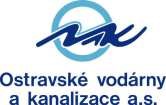 	S M L O U V A 	                                                 o dodávce vody č.:   .................. │………… Smluvní strany Ostravské vodárny a kanalizace a.s.  Nádražní 3114/28, Moravská Ostrava, 702 00 Ostrava  IČ: 45193673, DIČ: CZ45193673 zapsané v obchodním rejstříku u Krajského soudu v Ostravě, oddíl B, vložka č. 348 zastoupené Ing. Kateřinou Dančovou, MBA – obchodní ředitelkou webové stránky: www.ovak.cz id datové schránky: n8ccgg9 email: info@ovak.cz provozovatel vodovodu a kanalizace pro veřejnou potřebu (dále jen „dodavatel“) a Název / jméno:  Statutární město Ostrava, městský obvod Vítkovice  ........................................................   ...........................................................................................................................................................................  Identifikace (IČO / Datum narození): 00845451  .........  DIČ: CZ00845451  ................. Plátce DPH: Ano  ...  Adresa majitele: Prokešovo náměstí 1803/8, Moravská Ostrava, 702 00 Ostrava  ...........................................   ...........................................................................................................................................................................  Adresa majitele zasílací: Městský obvod Vítkovice, Mírové náměstí 516/1, Vítkovice, 70300 Ostrava  ........   ...........................................................................................................................................................................  Zapsáno ve veřejném rejstříku: Registru ekonomických subjektů ČSÚ  ..........................................................  Oddíl: --- .....................................................................  Vložka č.: --- .............................................................   Zastoupen: Richard Čermák - starosta ...............................................................................................................   Telefonní kontakt:  ............................................................................................................................................  E-mail:  ..............................................................................................................................................................  Datová schránka: 7mqbr27 ................................................................................................................................  Bankovní spojení: 19-1649309349/0800 ..........................................................................................................   Spojovací číslo SIPO: --- ...................................................................................................................................  (dále jen „odběratel“) Připojená stavba nebo pozemek / Odběrné místo   Číslo odběru:  …………. - ………….. Adresa odběrného místa: Lidická – kašna sad Jožky Jabůrkové, Ostrava-Vítkovice ........................................................  Parcelní číslo: 471/1 .......................................    Katastrální území:  Vítkovice ................................................................  Účel užití:     ☐  Domácnosti     ☒  Ostatní     ☐  Požární             Existence dalších zařízení:     ☐  Studna     ☐  Bazén  Počet trvale připojených osob na vodovod pro veřejnou potřebu dle sdělení odběratele: --- ............................................  Vlastník stavby nebo pozemku připojené na vodovod pro veřejnou potřebu je uveden v příloze č. 5 této smlouvy „Elektronický výstup z Katastru nemovitostí“. Vlastníkem vodovodu pro veřejnou potřebu je statutární město Ostrava, IČ: 00845451, Ostrava, Moravská Ostrava a Přívoz, Prokešovo náměstí 1803/8, ledaže je dále uvedeno jinak:                                                                                              /  ...........................................................................................................................................................................................  Vlastník vodovodní přípojky, je-li odlišný od vlastníka připojené stavby nebo pozemku:                                                                                               /  ...........................................................................................................................................................................................  Předmět smlouvy Dodavatel se zavazuje za podmínek této smlouvy odběrateli dodávat vodu z vodovodu pro veřejnou potřebu. Odběratel se zavazuje za toto poskytnuté plnění zaplatit dodavateli za podmínek této smlouvy vodné vč. DPH (dále jen „vodné“).  Množství dodávané vody 4.1  	Voda dodávaná: vodovodní  přípojkou* limit dodávané vody: je určen jmenovitým průtokem vodoměru DN  15 .................  (doplní dodavatel) Způsob fakturace a plateb Platby vodného se uskutečňují* ☐ 	zálohově formou měsíčních zálohových plateb  Výše měsíční zálohy v Kč: --- ...........................................................................................................................................  Způsob úhrady zálohy: --- .................................................................................................................................................  ☒ 	vyúčtovací fakturou  	☒ 	zasílanou prostřednictvím společnosti zajišťující poštovní služby  ☐ zasílanou elektronicky ve formátu .pdf na e-mailovou adresu uvedenou v článku 1. této smlouvy, s čímž odběratel v souladu s § 26 odst. 3 zákona č. 235/2004 Sb. ve znění pozdějších předpisů souhlasí Způsob úhrady faktury: Převodní příkaz ...........................................................................................................................  Způsob vrácení přeplatků: Převodní příkaz .......................................................................................................................  5.2 Platby vodného uskutečňované zálohově budou vyúčtovány minimálně 1x za rok. Výše zálohových plateb je stanovena zpravidla ve výši 1/12 z celkového objemu plateb vodného za uplynulé roční období. Zálohy jsou splatné vždy do 20. dne každého kalendářního měsíce. Přeplatky z vyúčtování záloh převyšujících částku 100,- Kč, budou dodavatelem zaslány odběrateli ve lhůtě splatnosti. Přeplatky či nedoplatky do výše 100,- Kč převede dodavatel do dalšího zúčtovacího období. 5.3   V případě, že odběratel 2x po sobě neuhradí zálohu ve splatnosti, je dodavatel oprávněn jednostranně zálohy zrušit a změnit četnost fakturace stanovené v této smlouvě.  5.4 Fakturace vodného je prováděna v souladu s platným ceníkem dodavatele. Fakturace je prováděna nejméně 1x za rok. 5.5 	Splatnost faktury je čtrnáct dní od jejího odeslání.  5.6 Dodavatel neodpovídá za škodu a ušlý zisk vzniklé nesprávným označením platby nebo nedoručením platby pověřenou osobou. Doba plnění Tato smlouva je uzavřena* ☒ 	na dobu neurčitou s účinností od  ...........................................................................................................................  ☐ 	na dobu určitou s účinností od  ...............................................................   do  .......................................................  * prosím, označte správnou variantu, případně údaj doplňte Jakost dodávané vody 7.1   Voda dodávaná odběrateli vodovodem musí splňovat jakostní ukazatele a požadavky na zdravotní nezávadnost pitné vody stanovené zvláštními právními předpisy (zejm. zákonem č. 258/2000 Sb., o ochraně veřejného zdraví a o změně některých souvisejících zákonů v platném znění). V souladu s přílohou č. 1 vyhlášky č. 252/2004 Sb., kterou se stanoví hygienické požadavky na pitnou a teplou vodu a četnost a rozsah kontroly pitné vody, v platném znění bude pitná voda dodávaná odběrateli vykazovat předepsané ukazatele jakosti, a to zejména hodnotu obsahu vápníku ve výši min. 30 mg/l, hodnotu obsahu hořčíku ve výši min. 10 mg/l, hodnotu obsahu dusičnanů ve výši max. 50 mg/l.  7.2 Maximální přetlak v nejnižších místech vodovodní sítě každého tlakového pásma nesmí převyšovat hodnotu 0,6 MPa, přičemž v odůvodněných případech se může zvýšit na 0,7 MPa. Při zástavbě do dvou nadzemních podlaží hydrodynamický přetlak v rozvodné síti musí být v místě napojení vodovodní přípojky nejméně 0,15 MPa, při zástavbě nad dvě nadzemní podlaží nejméně 0,25 MPa. Dodací podmínky Společná ustanovení 8.1  Právo na dodávku vody vzniká uzavřením písemné smlouvy na dodávku vody, kolaudací přípojky s výjimkou zvláštních povolení (stavební přípojka atd.) a uhrazením závazků dodavateli souvisejících s jejich zřízením. Povinnost dodávky vody je splněna vtokem vody z vodovodu do vodovodní přípojky. 8.2 Množství dodané vody měří provozovatel vodoměrem, který je stanoveným měřidlem podle zvláštních právních předpisů. Není-li vodoměr osazen nebo je-li vodoměr nefunkční, určí se množství dodané vody podle zákona nebo prováděcího právního předpisu.  8.3  Četnost odečtů činí minimálně 1 rok. Období odečtu, četnost odečtů a konkrétní dobu jejich provedení stanovuje jednostranně dodavatel.   8.4  Pokud není vodoměr v době odečtu přístupný, je dodavatel oprávněn vyúčtovat (vyfakturovat) množství dodané vody odhadnuté z průměrné spotřeby za minulé období popř. jiným způsobem dle prováděcího právního předpisu.  8.5  Má-li odběratel pochybnosti o správnosti měření nebo zjistí-li závadu na vodoměru, má právo požádat o jeho přezkoušení. Tiskopis žádosti je k dispozici v sídle dodavatele nebo na jeho webových stránkách. Toto právo lze uplatnit nejpozději při výměně vodoměru. Dodavatel je povinen do 30 dnů ode dne doručení žádosti zajistit přezkoušení vodoměru u autorizované zkušebny, přičemž odběratel je povinen poskytnout dodavateli k odečtu i výměně vodoměru nezbytnou součinnost. Výsledek přezkoušení oznámí dodavatel do 14 dní ode dne doručení výsledku přezkoušení písemně odběrateli. Žádost o přezkoušení neodkládá povinnost úhrady vyúčtovaného vodného. Práva a povinnosti odběratele 8.6  Odběratel je povinen při uzavření smlouvy prokázat vlastnictví pozemku nebo stavby připojené na vodovod a vlastnictví vodovodní přípojky zřízené po 01.01.2002. Vlastníkem vodovodní přípojky zřízené do 31.12.2001, je vlastník pozemku nebo stavby připojené na vodovod, neprokáže-li se opak. 8.7  Odběratel je povinen při uzavření smlouvy poskytnout dodavateli potřebnou technickou dokumentaci zařízení v souvislosti s dodávkou vody.   8.8  Odběratel je povinen do patnácti dnů hlásit všechny technické, účetní, daňové, evidenční, majetkové a právní změny v souvislosti se smlouvou. 8.9  Odběratel je povinen dbát právních předpisů a technických norem vydaných k zajištění správné funkce vnitřního vodovodu a řídit se při zajišťování funkce vnitřního vodovodu pokyny dodavatele. Dodavatel má právo provést prohlídku a kontrolu odběrného místa, není-li v rozporu s právními předpisy (technickými normami). V případě, že technický stav odběratelova zařízení neodpovídá právním předpisům (technickým normám) tak, že může způsobit pokles nebo kolísání tlaku vody ve vodovodní síti, zpětné vniknutí vody z jiného zdroje do zařízení dodavatele, ohrozit zdraví, bezpečnost osob nebo majetek, je povinen odběratel tyto závady odstranit. 8.10  Odběratel je povinen umožnit dodavateli přístup k přípojce, měřidlu a všem jeho komponentům, zejména plomby vodoměru a zařízení umožňující dálkový odečet, chránit je před poškozením a bez zbytečného odkladu oznámit dodavateli jejich závady. Jakýkoliv zásah do měřidla bez souhlasu dodavatele je nepřípustný a dodavatel má právo jednotlivé části měřidla zajistit proti neoprávněné manipulaci. Poškození tohoto zajištění je hodnoceno jako porušení smlouvy. Byla-li nefunkčnost přípojky, měřidla nebo jeho komponentů způsobena nedostatečnou ochranou nebo přímým zásahem odběratele, hradí škodu a náklady spojené s výměnou nebo opravou odběratel. 8.11 Pokud přípojka prochází před připojením na vodovod přes pozemek, stavbu nebo přípojku jiného vlastníka (s výjimkou pozemků tvořících veřejné prostranství), je odběratel povinen v těchto případech zajistit dodavateli přístup k přípojce, měřidlu a všem jeho komponentům. 8.12  Odběratel si může na svůj náklad osadit na vnitřním vodovodu vlastní podružný vodoměr. Odpočet z podružného vodoměru nemá vliv na určení množství dodané vody dodavatelem. 8.13 Pokud není uvedeno jinak, odběratel může odebírat vodu z vodovodu pouze pro potřebu připojené nemovitosti a v souladu se smlouvou. Odběratel je oprávněn jen s písemným souhlasem dodavatele dodávat vodu svým vodovodním zařízením dalším konečným spotřebitelům. 8.14 Pokud je vodoměr umístěn v šachtě, je odběratel povinen zajistit, aby tato šachta byla přístupná a odvodněná  v souladu s externím dokumentem „Požadavky na provádění vodovodních řadů a přípojek" umístěným na webových stránkách dodavatele. 8.15 Odběratel je z hygienických důvodů povinen před odběrem vody z vodovodu pro veřejnou potřebu provést proplach vodovodní přípojky vodou v délce 20 – 30 minut, pokud na připojené stavbě nebo pozemku dlouhodobě nebyl realizován žádný odběr.  Práva a povinnosti dodavatele 8.16  Dodavatel je oprávněn údaje uvedené odběratelem ve smlouvě přezkoumat, a to i na místě samém, a má právo požadovat změnu smlouvy v souladu se zjištěnými skutečnostmi.  8.17  	Dodavatel je povinen ze svých prostředků provádět opravy a údržbu vodovodních přípojek uložených v pozemcích, které tvoří veřejné prostranství. 8.18  Dodavatel je povinen osadit na vodovodní přípojku odběratele vodoměr podle technických podmínek odběru vody zejména podle výše průměrného a maximálního průtoku. Dodavatel na své náklady provádí jeho osazení, údržbu a výměnu. Dodavatel je povinen oznámit odběrateli výměnu vodoměru alespoň 15 dní předem, současně s vymezením času v rozsahu maximálně 3 hodin, a to i v případě, že vodoměr je pro provozovatele přístupný bez účasti odběratele, ledaže se s odběratelem (vlastníkem) předem telefonicky, emailem, písemně nebo bezprostředně při výměně vodoměru dohodne jinak. Odběratel a dodavatel se dohodli na tom, že výměna vodoměru může být realizována i bez přítomnosti odběratele, avšak za přítomnosti odběratelem pověřené osoby, zejména člena domácnosti odběratele nebo jiné osoby užívající připojenou nemovitost. 8.19  Dodavatel je oprávněn přerušit nebo omezit dodávku vody bez předchozího upozornění jen v případech živelní pohromy, při havárii vodovodu, vodovodní přípojky nebo při možném ohrožení zdraví lidí nebo majetku. Přerušení nebo omezení dodávky vody je dodavatel povinen bezprostředně oznámit příslušnému orgánu hygienické služby, vodoprávnímu úřadu, nemocnicím, jednotkám požární ochrany a obci.  8.20 	Dodavatel je oprávněn přerušit nebo omezit dodávku vody do doby, než pomine důvod přerušení nebo omezení, při provádění plánovaných oprav, udržovacích a revizních pracích, nevyhovuje-li zařízení odběratele technickým požadavkům tak, že jakost nebo tlak vody ve vodovodu může ohrozit zdraví a bezpečnost osob a způsobit škodu na majetku,  neumožní-li odběratel dodavateli, po jeho opakované písemné výzvě, přístup k přípojce nebo zařízení vnitřního vodovodu, d) 	bylo-li zjištěno neoprávněné připojení vodovodní přípojky,  neodstraní-li odběratel závady na vodovodní přípojce nebo na vnitřním vodovodu zjištěné dodavatelem ve lhůtě jím stanovené, která nesmí být kratší než 3 dny, při prokázání neoprávněného odběru vody, v případě prodlení odběratele s placením podle sjednaného způsobu úhrady vodného po dobu delší než 30 dnů. 8.21  Přerušení nebo omezení dodávky vody podle odstavce 8.20 této smlouvy je dodavatel povinen oznámit odběrateli v případě přerušení nebo omezení dodávek vody - podle písm. b) až g) alespoň 3 dny předem, - podle písm. a) alespoň 15 dnů předem současně s oznámením doby trvání provádění plánovaných oprav, udržovacích nebo revizních prací.  8.22  V případě přerušení nebo omezení dodávky vody podle odstavce 8.19 a 8.20 písm. a) této smlouvy je dodavatel oprávněn stanovit podmínky tohoto přerušení nebo omezení a je povinen zajistit náhradní zásobování pitnou vodou v mezích technických možností a místních podmínek. 8.23  Dodavatel je povinen neprodleně odstranit příčinu přerušení nebo omezení dodávky vody podle odstavce 8.19 a 8.20 písm. a) této smlouvy a bezodkladně obnovit dodávku vody. V případě, že k přerušení nebo omezení dodávky vody došlo podle odstavce 8.20 písmen b) až g), hradí náklady s tím spojené odběratel. 8.24  Dodavatel neodpovídá odběrateli za škody a ušlý zisk vzniklé nedostatkem tlaku vody při omezení zásobování vodou pro poruchu na vodovodu, při přerušení dodávky elektrické energie, při nedostatku vody nebo z důvodu, pro který je vlastník nebo provozovatel oprávněn dodávku vody omezit nebo přerušit.  Neoprávněný odběr vody 8.25 	Neoprávněným odběrem vody z vodovodu je odběr před vodoměrem, bez uzavřené písemné smlouvy nebo v rozporu s ní, přes vodoměr, který v důsledku jednání odběratele odběr nezaznamenává, nebo zaznamenává odběr menší, než je odběr skutečný, nebo přes vodoměr, který odběratel nedostatečně ochránil před poškozením. Reklamace 8.26 Reklamace jakosti a množství dodané pitné vody v dohodnutém rozsahu, stanoveným způsobem a množství, se řídí „Reklamačním řádem“, který je k dispozici v sídle dodavatele a je zveřejněn na webových stránkách dodavatele. Stanovení ceny pro vodné a způsob jejího vyhlášení 9.1  Cena pro vodné je cenou věcně usměrňovanou dle § 6 zákona č. 526/1990 Sb., o cenách, v platném znění. Seznam věcně usměrňovaných cen je každoročně zveřejňován v Cenovém věstníku ministerstva financí. Dodavatel je povinen při stanovení ceny pro vodné vycházet z obecně závazných platných cenových předpisů.  9.2  Cena pro vodné je stanovena zpravidla na období jednoho roku a její výše je uvedena v platném ceníku dodavatele, který je k dispozici v sídle dodavatele a na jeho webových stránkách. Na žádost odběratele bude platný ceník včetně výpočtu ceny pro vodné předložen. 9.3  	Dodavatel je povinen každou změnu ceny pro vodné vhodným způsobem zveřejnit, zpravidla v místním tisku.  9.4  Právo na vodné vzniká vtokem vody do potrubí napojeného bezprostředně za vodoměrem, není-li vodoměr, vtokem vody do vnitřního uzávěru připojeného pozemku nebo stavby, popřípadě do uzávěru hydrantu nebo výtokového stojanu.  9.5  Pokud není při změně ceny proveden kontrolní odečet, stanoví se spotřeba poměrným způsobem na část za starou a novou cenu z denního průměru za dané období při následujícím fakturačním odečtu.  9.6  Dodavatel je povinen nejpozději do 30. dubna kalendářního roku způsobem uvedeným v prováděcím právním předpisu zveřejnit porovnání všech položek výpočtu ceny podle cenových předpisů pro vodné a dosažené skutečnosti v předchozím kalendářním roce.   Sankce 10.1  	Odběratel zaplatí dodavateli smluvní pokutu ve výši 5.000,- Kč jestliže: neumožní oprávněnému pracovníkovi dodavatele přístup k měřícímu zařízení, prověření jeho stavu a řádný odečet, neprodleně neodstraní překážky, které znemožňují odečítání měřících zařízení, zejména neprovede opatření proti zaplavování prostoru, v němž je měřící zařízení umístěno. 10.2 	 Odběratel zaplatí dodavateli smluvní pokutu ve výši 10.000,- Kč jestliže: je porušena plomba vodoměru, neoprávněně manipuluje se zařízením dodavatele nebo vlastníka sítě, kterou dodavatel provozuje. 10.3  	Dodavatel zaplatí odběrateli smluvní pokutu ve výši 5.000,- Kč jestliže: neoznámí přerušení nebo omezení dodávky vody podle bodu 8.20 písm. b) až g) ve stanovené lhůtě. 10.4  	Dodavatel zaplatí odběrateli smluvní pokutu ve výši 10.000,- Kč jestliže: nezajistí přezkoušení měřicího zařízení u autorizované zkušebny do 30 dnů od doručení žádosti odběratele a nesdělí písemně odběrateli výsledek přezkoušení do 14 dní ode dne doručení výsledku přezkoušení dodavateli. Smluvní pokuta nenahrazuje případnou náhradu škody, ani pokutu udělenou smluvní straně podle zákona. Pro případ prodlení s úhradou plateb podle této smlouvy má dodavatel právo požadovat od odběratele roční úrok z prodlení ve výši stanovené platným právním předpisem. Změny a ukončení smluvního vztahu 11.1  Pokud odběratel hodlá ukončit smlouvu, zejména v důsledku převodu nemovitosti na nového vlastníka, přičemž dodávka vody má pokračovat i nadále, je povinen se spolu s novým vlastníkem nemovitosti dostavit k dodavateli za účelem ukončení této smlouvy a uzavření smlouvy s novým odběratelem. Odběratel přitom předloží konečný stav vodoměru k datu změny odběratele, jakož i doklady prokazující změnu v osobě vlastníka nemovitosti. 11.2  Ukončení odběru vody ohlásí odběratel dodavateli písemně nejméně patnáct dní předem a umožní dodavateli v tomto termínu přístup k měřícímu zařízení, uzávěrům a šachtě přípojky. Ukončení odběru vody provede dodavatel na náklady odběratele. Smluvní vztah trvá až do ukončení smlouvy nebo převedení odběru na jiného odběratele.  11.3  Zrušení přípojky (pokud je to technicky možné) schvaluje a provádí dodavatel na žádost a náklady odběratele. Ukončení smlouvy nebo převod odběru na jiného odběratele se zpětnou platností lze provést jen s písemným souhlasem dodavatele. 11.4  Platnost smlouvy uzavřené na dobu určitou skončí uplynutím sjednané doby. Před uplynutím sjednané doby lze smlouvu ukončit ze strany dodavatele z důvodů uvedených v bodu 8.20 písm. b) a d) až g) písemnou výpovědí. Odběratel je oprávněn vypovědět smlouvu bez udání důvodu. Pro oba případy se sjednává výpovědní lhůta v délce 1 měsíce, která začíná běžet od prvního dne měsíce následujícího po doručení písemné výpovědi druhé smluvní straně.  11.5  Platnost smlouvy uzavřené na dobu neurčitou skončí dohodou smluvních stran nebo výpovědí po uplynutí výpovědní lhůty. Ze strany dodavatele lze smlouvu ukončit písemnou výpovědí pouze z důvodů uvedených v bodu 8.20 písm. b) a d) až g). Odběratel je oprávněn vypovědět smlouvu bez udání důvodu. Pro oba případy se sjednává výpovědní lhůta v délce 1 měsíce, která začíná běžet od prvního dne měsíce následujícího po doručení písemné výpovědi druhé smluvní straně. 11.6 Smlouva může být změněna nebo zrušena pouze písemnou formou. Dodavatel je oprávněn jednostranně změnit výši zálohových plateb při ročním vyúčtování záloh uvedením ve faktuře. Odběratel je oprávněn jednostranně změnit výši zálohových plateb na základě telefonátu či e-mailové zprávy určené zákaznickému oddělení dodavatele. Odběratel je oprávněn jednostranně změnit tuto smlouvu po přihlášení prostřednictvím aplikace Zákaznický účet přístupné z webových stránek dodavatele, avšak pouze v případě změny adresy odběrného místa, adresy majitele, zasílací adresy majitele, adresy plátce, zasílací adresy plátce, telefonního kontaktu, emailové adresy, výše zálohové platby, úhrady měsíčních záloh, spojovacího čísla SIPO, úhrady vyúčtovací faktury, bankovního spojení, způsobu zasílání vyúčtovací faktury. Za správnost údajů změněných prostřednictvím aplikace Zákaznický účet odpovídá odběratel. Podmínky používání aplikace Zákaznický účet stanoví dodavatel. 11.7    Pokud je odběratel spotřebitelem ve smyslu zákona č. 89/2012 Sb., občanský zákoník, ve znění pozdějších předpisů, má právo od této smlouvy odstoupit ve lhůtě 14 dnů ode dne jejího uzavření, je-li uzavřena distančním způsobem či mimo obchodní prostory. Odběratel může pro odstoupení od této smlouvy využít vzorový formulář, který je dostupný na internetové stránce dodavatele na adrese www.ovak.cz v sekci Ke stažení. Odběratel zašle odstoupení od smlouvy na adresu sídla dodavatele nebo na adresu pro doručování elektronické pošty uvedenou v záhlaví této smlouvy.  Závěrečná ustanovení 12.1 V souladu se zákonem č. 110/2019 Sb., o zpracování osobních údajů, v platném znění a Nařízením Evropského parlamentu a Rady (EU) 2016/679 ze dne 27. dubna 2016 o ochraně fyzických osob v souvislosti se zpracováním osobních údajů a o volném pohybu těchto údajů a o zrušení směrnice 95/46/ES (dále také „GDPR“) dodavatel informuje odběratele o tom, že shromažďuje, zpracovává a uchovává osobní údaje, které se o odběrateli dozvěděl v souvislosti s uzavřením této smlouvy a jejím plněním. Veškeré podrobné informace o zpracování, shromažďování a uchovávání osobních údajů odběratele jsou uvedeny na webových stránkách dodavatele www.ovak.cz. Tyto informace jsou na vyžádání rovněž dostupné v písemné podobě na zákaznickém centru v sídle dodavatele.  12.2 Práva a povinnosti smluvních stran, která nejsou výslovně upravena v této smlouvě, se řídí příslušnými ustanoveními zákona č. 89/2012 Sb., občanského zákoníku, zákona č. 274/2001 Sb., o vodovodech a kanalizacích pro veřejnou potřebu, zákona č. 254/2001 Sb., o vodách, zákona č. 526/1990 Sb., o cenách, zákona č. 258/2000 Sb., o ochraně veřejného zdraví, vyhlášky č. 252/2004 Sb., kterou se stanoví hygienické požadavky na pitnou a teplou vodu a četnost a rozsah kontroly pitné vody, vyhlášky č. 428/2001 Sb., kterou se provádí zákon č. 274/2001 Sb., o vodovodech a kanalizacích pro veřejnou potřebu, vše v platném znění. 12.3  V případě změny platných právních předpisů se budou právní vztahy vyplývající ze smluvního vztahu mezi odběratelem a dodavatelem řídit obdobnými ustanoveními nové právní úpravy. V případě změny zákona č. 274/2001 Sb., o vodovodech a kanalizacích pro veřejnou potřebu, v platném znění, která stanoví povinnost upravit vzájemná práva a povinnosti vyplývající z této smlouvy odlišně od dosavadní právní úpravy, zavazuje se dodavatel a odběratel bez zbytečného odkladu upravit vzájemná práva a povinnosti tak, aby odpovídala této nové právní úpravě, a bude-li to zákonem stanoveno, i uzavřením nové smlouvy. 12.4    Kromě práva spotřebitele obrátit se v případě sporu na příslušné soudy České republiky, má spotřebitel podle § 20d a násl. zákona č. 634/1992 Sb., o ochraně spotřebitele, ve znění pozdějších předpisů, možnost obrátit se s návrhem na mimosoudní řešení spotřebitelského sporu na Českou obchodní inspekci za účelem mimosoudního vyřešení takového sporu. Informace o možnostech a postupu spotřebitele při mimosoudním řešení spotřebitelského sporu prostřednictvím České obchodní inspekce, nalezne spotřebitel na: www.coi.cz. 12.5  Smlouva je vypracována ve 2 stejnopisech s platností originálu; odběratel obdrží jedno vyhotovení, druhé vyhotovení obdrží dodavatel.  12.6  Veškeré písemnosti související s plněním této smlouvy jsou dodavatelem zasílány na poslední ve smlouvě uvedenou zasílací adresu odběratele, a to s výjimkou vyúčtovací faktury, pokud odběratel souhlasil s elektronickým zasíláním faktur v souladu s článkem 5., bodem 5.1 této smlouvy. Za doručenou se má i zásilka zaslaná odběrateli na výše uvedenou adresu a nevyzvednutá adresátem v úložní době s účinky doručení uplynutím posledního dne úložní doby podle předpisů o provozování poštovních služeb. Za doručenou se nepovažuje zásilka, pokud se odběratel nemohl z omluvitelného důvodu s touto zásilkou seznámit a o této skutečnosti písemně informoval dodavatele nejpozději do 15 dnů ode dne, kdy se s doručovanou zásilkou seznámil nebo mohl seznámit. Odběratel prohlašuje, že byl seznámen s možností změny zasílací adresy, a to i opakovaně, v průběhu trvání této smlouvy. 12.7 Smluvní strany vylučují přijetí návrhu této smlouvy s dodatkem nebo odchylkou měnící návrh této smlouvy ve smyslu ustanovení § 1740 odst. 3 zákona č. 89/2012 Sb., občanského zákoníku, v platném znění. 12.8 Práva a povinnosti vyplývající z této smlouvy není odběratel bez předchozího písemného souhlasu dodavatele oprávněn postoupit jiné osobě. Závazky z této smlouvy přecházejí na právního nástupce dodavatele.  12.9  Později uzavřená smlouva ruší a nahrazuje předcházející smlouvu, na základě které byla dosud uskutečňována dodávka vody pro dané odběrné místo.  12.10 Ustanovení § 2 odst. 1 zákona č. 340/2015 Sb., o zvláštních podmínkách účinnosti některých smluv, uveřejňování těchto smluv a o registru smluv (zákon o registru smluv), ve znění pozdějších předpisů (dále jen „ZRS“) vyjmenovává povinné subjekty, které jsou podle ZRS povinny k uveřejňování smluv v registru smluv. Dodavatel podle tohoto ustanovení není povinným subjektem. Je-li dle ustanovení § 2 odst. 1 ZRS povinným subjektem odběratel a tato smlouva je smlouvou, na kterou se vztahuje povinnost uveřejnění prostřednictvím registru smluv dle ZRS, nabývá tato smlouva účinnosti v souladu s ustanovením § 6 ZRS. Odběratel je v takovém případě povinen tuto smlouvu bezodkladně po jejím uzavření uveřejnit prostřednictvím registru smluv v souladu se ZRS, neučiní-li tak, je odběratel povinen nahradit dodavateli újmu (včetně škody) vzniklou z porušení této povinnosti. Dodavatel souhlasí s uveřejněním smlouvy v registru smluv a výslovně prohlašuje, že smlouva neobsahuje žádné obchodní tajemství. 12.11  Doložka platnosti právního úkonu dle § 41 zákona č. 128/2000 Sb., o obcích (obecní zřízení), ve znění pozdějších předpisů: Rada městského obvodu Vítkovice usnesením č. ………………………….………. ze dne ….…………………..…..  rozhodla  o uzavření této smlouvy. Odběratel prohlašuje, že byl při uzavírání této smlouvy s jednotlivými jejími ujednáními dodavatelem v dostatečném časovém prostoru seznámen a smluvním ujednáním porozuměl.  Smluvní strany prohlašují, že smlouva byla uzavřena dle jejich pravé a svobodné vůle, na důkaz čehož ji podepisují. Přílohy:   	 	  Dodavatel                                                                                      Odběratel Za dodavatele smlouvu zpracoval a údaje v ní ověřil: Sejdová ..........................................................................................                                                                                                                     Jméno a vlastnoruční podpis   Dne:  ........................................................ Příloha č. 5Informace o pozemku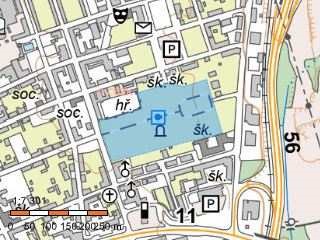 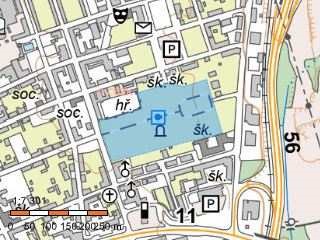 Vlastníci, jiní oprávněníZpůsob ochrany nemovitostiSeznam BPEJParcela nemá evidované BPEJ. Omezení vlastnického právaNejsou evidována žádná omezení.Jiné zápisyŘízení, v rámci kterých byl k nemovitosti zapsán cenový údajNemovitost je v územním obvodu, kde státní správu katastru nemovitostí ČR vykonává Katastrální úřad pro Moravskoslezský kraj, Katastrální pracoviště OstravaZobrazené údaje mají informativní charakter. Platnost dat k 30.04.2024 07:00.© 2004 - 2024 Český úřad zeměměřický a katastrálníVerze 6.4.1 b0 [WWW6]☒ dle potřeb odběratele   ☐ v množství maximálně:  ....................     m3/rok (určí dodavatel) 4.2 Způsob zjišťování množství dodané vody*  ☒ vodoměrem umístěným: v tubusové šachtici ..........................................................................................................     ☐ výpočtem dle směrných čísel roční potřeby vody – výpočet  je uveden v příloze č. 2 této smlouvy  ☐ odborným výpočtem potřeby vody u netypických odběrů – výpočet je uveden v příloze č. 3 této smlouvy  4.3  Způsob likvidace odpadních vod* ☐ odběratel odvádí odpadní vody do žumpy  ☐ odběratel odvádí odpadní vody přes septik do trativodu ☐ odběratel odvádí odpadní vody přes septik do DVT ☐ odběratel odvádí odpadní vody přes ČOV do trativodu ☐ odběratel odvádí odpadní vody přes ČOV do DVT ☐ odběratel odvádí odpadní vody do kanalizace cizího správce ☐ odběratel dočasně nevypouští odpadní vody z důvodu stavby Příloha č. 1  	-  Všeobecné požadavky na složení odpadních vod vypouštěných do kanalizace pro veřejnou potřebu Příloha č. 2  	-  Výpočet dle směrných čísel roční potřeby vody Příloha č. 3  	-  Odborný výpočet potřeby vody u netypických odběrů Příloha č. 4  	- Výpočet množství odváděných odpadních vod u neměřených zdrojů Příloha č. 1  	-  Všeobecné požadavky na složení odpadních vod vypouštěných do kanalizace pro veřejnou potřebu Příloha č. 2  	-  Výpočet dle směrných čísel roční potřeby vody Příloha č. 3  	-  Odborný výpočet potřeby vody u netypických odběrů Příloha č. 4  	- Výpočet množství odváděných odpadních vod u neměřených zdrojů Příloha č. 5  	- Elektronický výstup z Katastru nemovitostí V Ostravě dne:  ........................................................ V Ostravě dne:  ........................................................    .................................................................................  .................................................................................  